__________________________________________ Т.А. ЧикуноваПредседатель Думы Камышловского городского округа22 ноября 2012 года								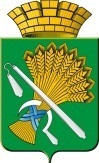              ДУМА КАМЫШЛОВСКОГО ГОРОДСКОГО ОКРУГА(шестого созыва)РЕШЕНИЕот 22.11.2012   		№ 124город Камышлов	  В соответствии с главой 31 Налогового кодекса Российской Федерации,  Федеральным законом от 06.10.2003 № 131-ФЗ «Об общих принципах организации местного самоуправления в Российской Федерации, руководствуясь Уставом Камышловского городского округа,Дума Камышловского городского округа        РЕШИЛА:1. Установить и ввести в действие с 1 января 2013 года на территории Камышловского городского округа земельный налог.Настоящим решением в соответствии с Налоговым кодексом Российской Федерации определяются налоговые ставки земельного налога (далее - налог), порядок и сроки уплаты налога, авансовых платежей по налогу за земли, находящиеся в пределах границ Камышловского городского округа, порядок и сроки предоставления налогоплательщиками документов, подтверждающих право на уменьшение налоговой базы, а также устанавливаются налоговые льготы. 2. Налогоплательщиками налога признаются организации и физические лица, обладающие земельными участками на праве собственности, праве постоянного (бессрочного) пользования или праве пожизненного наследуемого владения в пределах  границ Камышловского городского округа.3. Объектом налогообложения признаются земельные участки, расположенные в пределах территории Камышловского городского округа.4. Установить, что налоговая база определяется как кадастровая стоимость земельных участков, признаваемых объектом налогообложения в соответствии со статьей 389 главы 31 Налогового кодекса Российской Федерации и определяется в отношении каждого земельного  участка как его кадастровая стоимость по состоянию на 1 января года, являющегося налоговым периодом.5. Установить налоговые ставки в следующих размерах:1) 0,2 %  от кадастровой стоимости  в отношении земельных участков:- отнесенных к землям в составе зон сельскохозяйственного использования на территории Камышловского городского округа и используемых для сельскохозяйственного производства, а также земельных участков, предоставленных для ведения личного подсобного хозяйства, садоводства, огородничества или животноводства, а также дачного хозяйства;- занятых жилищным фондом и объектами инженерной инфраструктуры жилищно-коммунального комплекса (за исключением доли в праве на земельный участок, приходящейся на объект, не относящийся к жилищному фонду и к объектам инженерной инфраструктуры жилищно-коммунального комплекса) или приобретенных (предоставленных) для жилищного строительства;          2) 1,5%  от кадастровой стоимости в отношении земельных участков: 	         - предназначенных для размещения производственных и административных зданий, строений, сооружений промышленности, строительного комплекса, материально – технического, продовольственного  снабжения, сбыта и заготовок;        3) 1,5 % от кадастровой стоимости в отношении земельных участков:-  предназначенных для размещения объектов торговли, общественного питания, бытового обслуживания;        4) 1,5 % от кадастровой стоимости в отношении прочих земельных участков.6. Установить следующие льготы по уплате земельного налога и основания для их использования:6.1. освобождению от уплаты земельного налога в полном объеме в отношении земельного участка, находящегося в собственности, постоянном (бессрочном) пользовании или пожизненно наследуемом владении подлежат:          - организации и учреждения образования, культуры, физической культуры и спорта и другие бюджетные организации, финансируемые из местного бюджета;- органы местного самоуправления Камышловского городского округа;       - учреждения здравоохранения, обеспечивающие здоровье сбережение  населения Камышловского городского округа;- лица, имеющие трех и более несовершеннолетних детей;        -  несовершеннолетние дети-сироты;        - Герои Советского Союза, Герои Российской Федерации, Герои социалистического труда, полные кавалеры ордена Славы, полные кавалеры ордена Трудовой Славы и полные кавалеры ордена «За службу Родине в Вооруженных Силах СССР»;- инвалиды, имеющие III степень ограничения способности к трудовой деятельности, а также лица, которые имеют I и II группу инвалидности, установленную до 1 января 2004 года без вынесения заключения о степени ограничения способности к трудовой деятельности;- инвалиды с детства;- ветераны и инвалиды Великой Отечественной войны, а также ветераны и инвалиды боевых действий; - физические лица, имеющие право на получение социальной поддержки в соответствии с Законом Российской Федерации "О социальной защите граждан, подвергшихся воздействию радиации вследствие катастрофы на Чернобыльской АЭС" (в редакции Закона Российской Федерации от 18 июня 1992 года N 3061-1), в соответствии с Федеральным законом от 26 ноября 1998 года N 175-ФЗ "О социальной защите граждан Российской Федерации, подвергшихся воздействию радиации вследствие аварии в 1957 году на производственном объединении "Маяк" и сбросов радиоактивных отходов в реку «Теча» и в соответствии с Федеральным законом от 10 января 2002 года N 2-ФЗ "О социальных гарантиях гражданам, подвергшимся радиационному воздействию вследствие ядерных испытаний на Семипалатинском полигоне";- физические лица, принимавших в составе подразделений особого риска непосредственное участие в испытаниях ядерного и термоядерного оружия, ликвидации аварий ядерных установок на средствах вооружения и военных объектах;- физические лица, получивших или перенесших лучевую болезнь или ставших инвалидами в результате испытаний, учений и иных работ, связанных с любыми видами ядерных установок, включая ядерное оружие и космическую технику;- члены семей солдат, матросов, сержантов и старшин на период прохождения срочной военной службы (по призыву);        - пенсионеры, получающие пенсии, назначенные в порядке, установленном пенсионным законодательством РФ, в отношении земельных участков под жилыми домами, жилыми помещениями в многоквартирных жилых домах, в отношении земельных участков, используемых для сельскохозяйственного производства, предоставленных для личного подсобного хозяйства, садоводства, огородничества или животноводства, для  индивидуального жилищного строительства,  а также  в отношении земельных участков, выделенных  и занятых под  гаражами или  выделенных под гаражное строительство;        6.2. С юридических лиц и граждан, имеющих льготы по земельному налогу, при передаче ими земельных участков в аренду (пользование) взимается земельный налог с площади, переданной в аренду (пользование). При передаче в аренду (пользование) зданий и сооружений или их частей взимается земельный налог с площади земельного участка пропорционально доле в недвижимости, переданной в аренду (пользование);7. Налоговые льготы, предусмотренные пунктом 6 настоящего решения,  предоставляются на основании письменного заявления о предоставлении налоговой льготы по земельному налогу и документов, подтверждающих такое право, в сроки определенные пунктом 8 настоящего решения.8. В течение налогового периода налогоплательщики (организации и индивидуальные предприниматели) уплачивают авансовые платежи по земельному налогу в срок 30 апреля, 30 июля, 30 октября. Земельный налог, подлежащий уплате по истечении налогового периода, уплачивается не позднее 1 февраля года, следующего за истекшим налоговым периодом.Налогоплательщики - физические лица, не являющиеся индивидуальными предпринимателями, уплачивают земельный  налог по итогам налогового периода  1 ноября  года, следующего за истекшим налоговым периодом.   При отчуждении земельного участка, земельный налог уплачивается в период отчуждения этого земельного участка до государственной регистрации перехода права собственности.  Налогоплательщикам - физическим лицам налоговые уведомления вручаются налоговым органом в срок не позднее 30 дней до наступления срока платежа. 9. Установить порядок и сроки представления налогоплательщиками документов, подтверждающих право на льготы, включая уменьшение налоговой базы:1) налогоплательщики-организации и физические лица, являющиеся индивидуальными предпринимателями, представляют документы, подтверждающие право на льготы и на уменьшение налоговой базы в сроки, установленные для представления  налоговой декларации по налогу;2) налогоплательщики - физические лица, не являющиеся индивидуальными предпринимателями, в срок до 1 апреля  года, следующего за истекшим  налоговым периодом.10. Настоящее решение вступает в силу с 01.01.2013 года, но не ранее чем по истечении одного месяца со дня опубликования на страницах газеты «Камышловские известия».11. Контроль за исполнением данного решения возложить на комитет по экономике и бюджету Думы Камышловского городского округа (Лаптев А.Ю. ).Глава Камышловского городского округа                                      М.Н. ЧухаревОб установлении земельного налога на территории Камышловского городского округа в 2013 году